Music Curriculum SupportPrices are based on the service delivering *30 lessons over an academic year.  *(This allows for staff sickness, training and events)Music curriculum support teaching to the New National Curriculum 2014 guidelines is delivered by an expert and experienced team of class music teachers in 3 hour morning and 2.5 hour afternoon sessions.  Delivery is to Foundation, KS1 and KS2.  Support for class music teaching is offered throughout the primary age range from Nursery up to Year 6 and to Special Schools.This offers a good opportunity for CPD when staff are present.  Alternatively, packages are available to schools where lessons can be modeled. See the website at: http://bso.bradford.gov.uk/Schools/CMSPage.aspx?mid=2164Schools receive long and medium lesson plans and the teachers carry out ongoing assessment activities.Large group singing in conjunction with school staff is available within the sessions.We recommend that, where possible, lessons should be between 30 (KS1) and 40 (KS2) minutes in length and should take place with a class-size group in a designated music room/hall where music resources and instruments are available.                                                		Termly 				Annual 
Cost for morning session      		£2,553 				£7,659
Cost of an afternoon session 		£2,182		    	             £6,546Special arrangementsFor schools with other requirements, for example small schools, it is possible to discuss alternative arrangements with the Service. Cluster schools supportWe can work alongside your school’s partnerships to engage staff from all schools to organise and develop your own BIG SING and BIG PLAY events in your own locality.  We can offer support on a wide range of resources and can provide advice in order to engage your children and local community.  Support can be provided on a bespoke basis to meet the needs of your school cluster.  Additional cluster support can take the form of any of the training listed here and can be tailored to meet the needs in your area.Workshops for pupils/Courses for school-based staffWe are able to deliver music curriculum planning, in-service training and advice from Foundation to upper KS2.  Music workshops and courses are tailored to meet your individual needs. Suggested workshops and courses can include Charanga (an online music resource with Scheme of Work and hundreds of resources); additional activities, composition, games and resources and Key Stage or Phase specific extra-curricular activities and Music curriculum CPD.  Courses can be from individual schools or for a number of schools wishing to participate.Team teachingIn-school training to support and empower class teachers to deliver their own music lessons in school.  After an initial meeting to establish the need in school, a music specialist will work alongside class teachers and provide one-to-one support on how to develop their music teaching.  This will involve demonstrations of ‘what a music lesson should look like’ and of resources and direct ‘team teaching’ based coaching to develop a progressive music curriculum in school and to build the knowledge, confidence and skills of how to deliver and assess it.                                               				Morning			Afternoon
Cost per half term block      				£1200.00			£1200.00
Cost per half term block if a part of a cluster 		£1000.00	    	             £1000.00Introduction to teaching Music Ideal for NQT’s, HLTA’s and anyone teaching music for the first time.  In school or cluster based training aimed at providing the first steps in to teaching music for those new to teaching the subject.  Lots of fun, accessible resources, activities and ideas aimed to help deliver music as a non-specialist and link it to your school curriculum and to enhance your extra-curricular provision.Support Pianists – Hourly rate £29.50 Pianists are available to provide musical accompaniments for assemblies, choral rehearsals and music lessons as a support to the class teacher. Resources to be provided by the school.  Due to the peripatetic nature of our staff, minimum booking is one hour per school.  If extra time is needed i.e. for Christmas Concerts, sessions will need to be booked well in advance and we require a written request and purchase order.       		For further information, or to discuss your requirements please contact:Carl White – Assistant Head (Music Curriculum), Tel: 01274 435022 CANCELLATION CLAUSE  - Booking commits the school to one full academic year.  Cancellation before that time will only be agreed in exceptional circumstances and must be put in writing and accepted by the Head of the Music & Arts Service.  Full charges for the whole academic year will otherwise be fully payable.                                Music & Arts Service Fairfax Learning & Development Centre, Flockton Road, Bradford, BD4 7RYTel: 01274 434970 Fax: 01274 408335www.bradfordmusiconline.co.ukMusic Curriculum and Pianist SupportSEPTEMBER 2016 – JULY 2017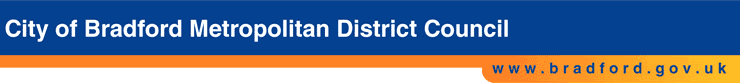 